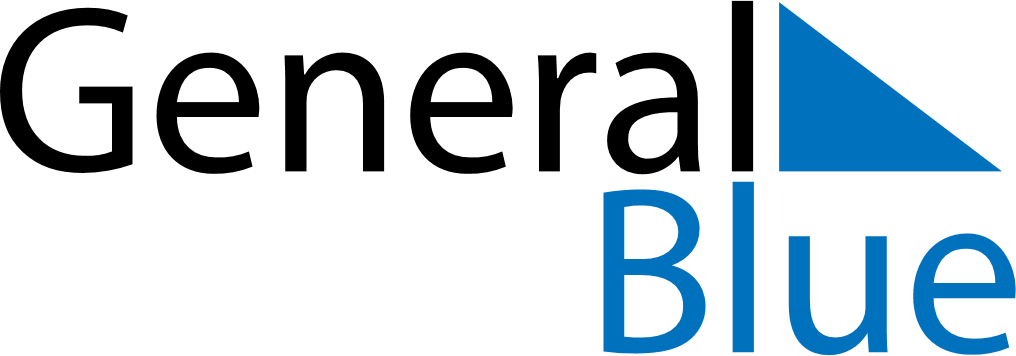 March 2022March 2022March 2022March 2022MaltaMaltaMaltaSundayMondayTuesdayWednesdayThursdayFridayFridaySaturday1234456789101111121314151617181819Saint Joseph20212223242525262728293031Freedom Day